Ogłoszenia duszpasterskie na I tydzień Wielkiego Postu18 - 25 lutego 2024 r.Zapraszam do uczestnictwa w Drodze Krzyżowej w każdy piątek Wielkiego Postu o godz. 17.30 oraz w Gorzkich Żalach w każdą niedzielę po Mszy św. o godz. 11.30. Zapraszam wszystkich, a zwłaszcza dzieci przygotowujące się do I Komunii świętej.W czasie Wielkiego Postu można składać daninę diecezjalną w wysokości 5 zł. od osoby. Daninę można składać w każdy dzień Wielkiego Postu podczas Mszy świętych w kopercie zamieszczając następujące dane: imię i nazwisko, adres i ilość osób w rodzinie. Bóg zapłać za złożone ofiary na potrzeby naszej Diecezji Kaliskiej.W dzisiejszą trzecią niedzielę miesiąca jest składka na ogrzewanie naszego kościoła. Bóg zapłać za złożone ofiary.W minioną niedzielę na pomoc rodzinie z Tarchał Małych, która ucierpiała z powodu pożaru zebraliśmy 3854 zł i 20 Euro. Bóg zapłać za złożone ofiary a Grupie Charytatywnej za przeprowadzenie zbiórki.We wtorek o godz. 17.30 odbędzie się spotkanie Akcji Katolickiej.W czwartek o godz. 20.00 odbędzie się spotkanie Kręgu Biblijnego.W sobotę 24 lutego w budynku Wyższego Seminarium Duchownego w Kaliszu odbędzie się szkolenie dla zelatorek, zelatorów i innych osób odpowiedzialnych w parafii za wspólnoty różańcowe na temat: „Jak tworzyć i prowadzić wspólnotę różańcową”. Wyjazd z naszej Parafii o godz. 9.00. Za tydzień w drugą niedzielę Wielkiego Postu, czyli Niedzielę Ad Gentes będziemy obchodzić Dzień Modlitwy, Postu i Solidarności z Misjonarzami. Będziemy mogli złożyć ofiary do puszek na cele misyjne.W tym tygodniu biuro parafialne czynne wyjątkowo w piątek od godz. 15.00 do 16.30.Przed kościołem do nabycia „Opiekun”, „Niedziela”, „Gość Niedzielny”, są też „Misyjne Drogi”.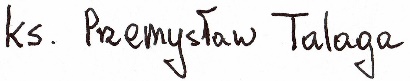                                                                                                      Proboszcz Parafii w Chynowej